Colegio Emilia Riquelme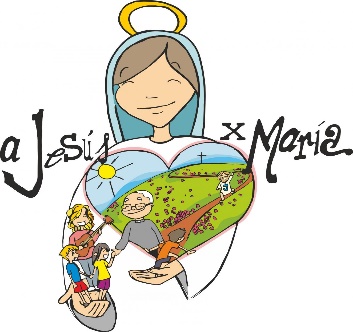 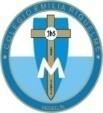 Tecnología e informáticaGRADO 8Gracias por su apoyo.Un saludo enorme y Dios los guarde.Nuestras clases en el horario normal los martes de 8:00 a 9:00 am. Y jueves de 1:00 a 2:00 pm.(Los correos por si se presentan inquietudes). Correo: protecnologia11@gmail.com.Esta clase será virtual por zoom a las 8:00 am. Más adelante les comparto el enlace.Recuerda: (escribir en el cuaderno)Fecha 28 de JULIO 2020Saludo: oración.TEMA: HISTORIA DE INTERNET.En clase se copiará y explicará la historia.Video:https://www.youtube.com/watch?v=BWb6ri3ePewFecha 30 de JULIO 2020.TEMA: Actividad- Uso del Word.Realizar en el Word un acróstico con la palabra internet.Creado por ti.Con frases.Debe contener WordArt, imágenes de fondo que se relación en con el internet.Fondo a la hoja. (pasos diseño, color de página).